Bogotá, DD/MM/AA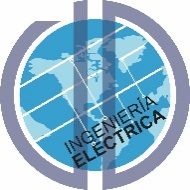 Doctor Ernesto Gómez VargasCoordinador Ingeniería EléctricaUniversidad Distrital Francisco José de CaldasReferencia: Solicitud acta de socialización modalidad Espacios Académicos de Posgrado.Por medio de la presente solicito amablemente a usted el acta de socialización, para lo cual incluyo la siguiente información:Nombre: Código: Programa:(Especialización o Maestría) Universidad: Acuerdo: 038 de 2015.Acta aprobación: Acta___del_dia_de_Mes__de_año_.                         Acta visto bueno notas: Acta___del_dia_de_Mes__de_año_.                         Agradezco la atención prestada.Cordialmente,________________________________Nombre y firmaCódigo EstudiantilDocumento de Identificación